Das schmeckt gut1) Запишите слова и фразы в словарик[Ʌ] der Kakao, die Marmelade, der Salat, der Saft, das Mineralwasser, der Quark, das Abendessen, der Nachtisch[e] der Tee, vegetarisch/ [e:] die Erdbeeren[o] der Jogurt, die Kartoffel, das Brot, das Obst, der Obstjogurt[u] die Wurst, die Butter, die Nudel, zum[i] die Milch, der Schinken, der Fisch, das Mittagessen[] das Frühstück, das Gemüse, das Müsli, Würstchen, überhaupt, die Gemüsepfanne[] das Brotchen[] der Kase[ai] der Reis, das Ei, das Fleisch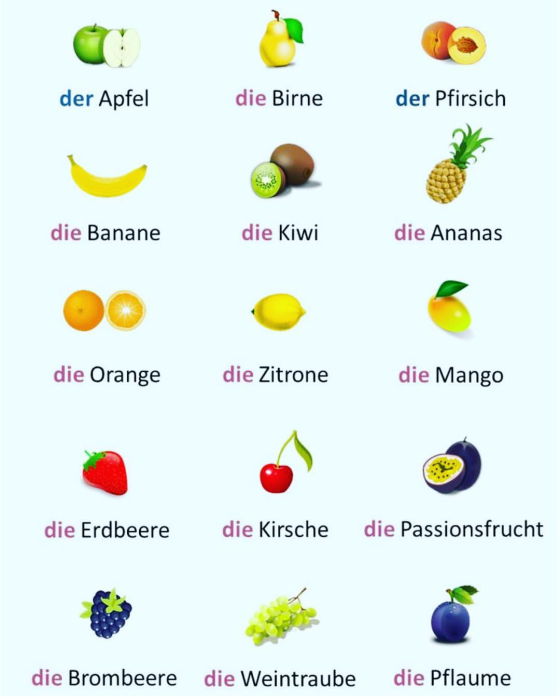 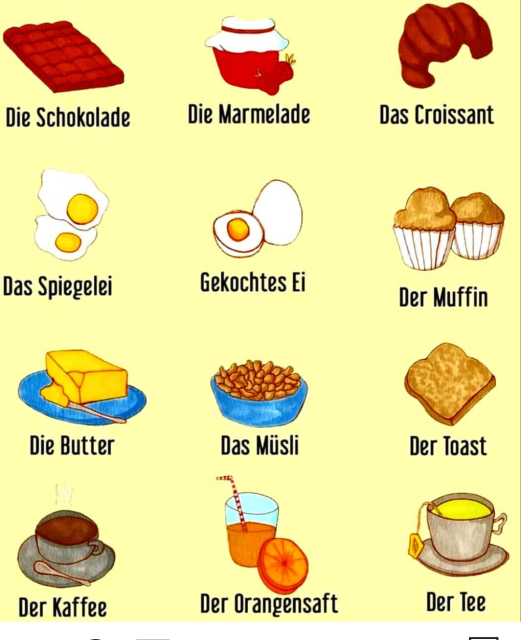 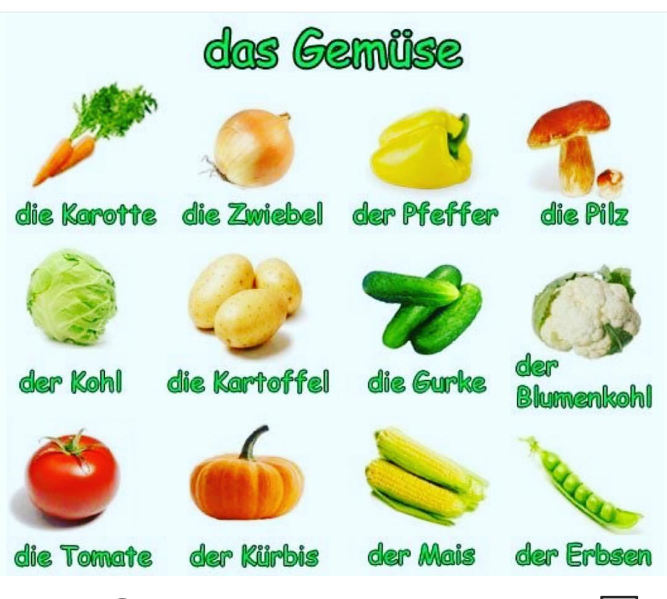 Phrasen:Was gibt’s heute zum Frühstück/ Mittagessen/ Abendessen?Was isst du zum Frühstück/ Mittagessen/ Abendessen?Zum Frühstück/ Mittagessen/ Abendessen esse ich…Was isst du gerne? Am liebsten esse ich… Ich mag kein(e)…… mag ich überhaupt nicht.Ich esse … nicht so gerne.Was trinkst du lieber?Ich trinke lieber…Was magst du überhaupt nicht?Ich mag…Ich hasse…Ich esse gerne…Was hasst du?Was kennst du nicht?Ich kenne… nicht.Разделите фразы на 2 группы: с положительным значением и с отрицательным. Запишите их в виде таблицы.Составьте про себя утвердительные и отрицательные предложения с помощью фраз:Zum Frühstück esse ich, zum Mittagessen esse ich, zum Abendessen esse ich, am liebsten esse ich, ich mag, ich trinke lieber, ich hasse.Все слова и фразы знать наизусть!+-